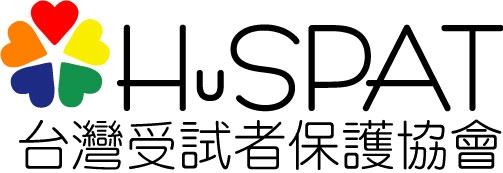 簡介成立緣由：醫學之進步奠基於科學研究，而此研究終究必須有部份仰賴以人為受試者。進行人體研究是醫學進步的必要階段。世界醫學會所制定之研究倫理指導原則「赫爾辛基宣言」中指出，人體研究都涉及一定的危險。保護受試者的責任，依據「貝蒙報告」，需由政府、研究機構、人體試驗委員會、研究人員、和病患五部份一起來承擔。但國內尚未建立能夠讓這五部份人士一起溝通之對話平台，因此有設置協會的呼聲。國內雖已有多個人權團體，但尚未有以保護受試者為宗旨之社團。因此於2009年9月27日以非政治性、非營利性的純民間公益社團法人方式，成立「台灣受試者保護協會 Human Subject Protection Association in Taiwan (HuSPAT)」，期望能有效推動受試者保護工作，創造出一個合法、合乎人權道德、且方便的研究環境。宗旨：以非政治性、非營利性的純民間公益社團法人，推廣人體研究之受試者保護觀念，保障受試者權益。任務：推廣受試者保護之理念與作業技術。推展國際交流與合作，發展全球受試者保護工作。「台灣受試者保護協會」個人會員入會申請書個人會員入會費500元，常年會費1,000元，故首次入會者共需繳交1,500元，之後每年繳交1,000元即可。匯款帳戶:合作金庫 石牌分行  1427-765-463235   戶名:台灣受試者保護協會填妥後請掃瞄並e-mail到hwalingko@gmail.com謝謝！-------------------------------------------（虛線以下請勿填寫）-------------------------------------------入會日期：							會員編號：姓名性別性別出生年月日身份證字號聯絡電話聯絡電話電子郵件戶籍地址縣        市       鄉鎮市區       村里       鄰縣        市       鄉鎮市區       村里       鄰縣        市       鄉鎮市區       村里       鄰縣        市       鄉鎮市區       村里       鄰縣        市       鄉鎮市區       村里       鄰縣        市       鄉鎮市區       村里       鄰戶籍地址路街       段       巷     弄     號     樓之路街       段       巷     弄     號     樓之路街       段       巷     弄     號     樓之路街       段       巷     弄     號     樓之路街       段       巷     弄     號     樓之路街       段       巷     弄     號     樓之通訊地址□同戶籍地址縣        市       鄉鎮市區       村里       鄰縣        市       鄉鎮市區       村里       鄰縣        市       鄉鎮市區       村里       鄰縣        市       鄉鎮市區       村里       鄰縣        市       鄉鎮市區       村里       鄰縣        市       鄉鎮市區       村里       鄰通訊地址□同戶籍地址路街       段       巷     弄     號     樓之路街       段       巷     弄     號     樓之路街       段       巷     弄     號     樓之路街       段       巷     弄     號     樓之路街       段       巷     弄     號     樓之路街       段       巷     弄     號     樓之學歷（學校科系所）現職經歷請簡述從何處知道本會及為何想加入本會，謝謝!請簡述從何處知道本會及為何想加入本會，謝謝!請簡述從何處知道本會及為何想加入本會，謝謝!請簡述從何處知道本會及為何想加入本會，謝謝!請簡述從何處知道本會及為何想加入本會，謝謝!請簡述從何處知道本會及為何想加入本會，謝謝!請簡述從何處知道本會及為何想加入本會，謝謝!簽名或蓋章:________________簽名或蓋章:________________簽名或蓋章:________________簽名或蓋章:________________簽名或蓋章:________________簽名或蓋章:________________簽名或蓋章:________________身  份  證  明  影  本  黏  貼  處身  份  證  明  影  本  黏  貼  處身  份  證  明  影  本  黏  貼  處身  份  證  明  影  本  黏  貼  處身  份  證  明  影  本  黏  貼  處身  份  證  明  影  本  黏  貼  處身  份  證  明  影  本  黏  貼  處正  面正  面正  面反  面反  面反  面反  面